ПОЯСНИТЕЛЬНАЯ ЗАПИСКА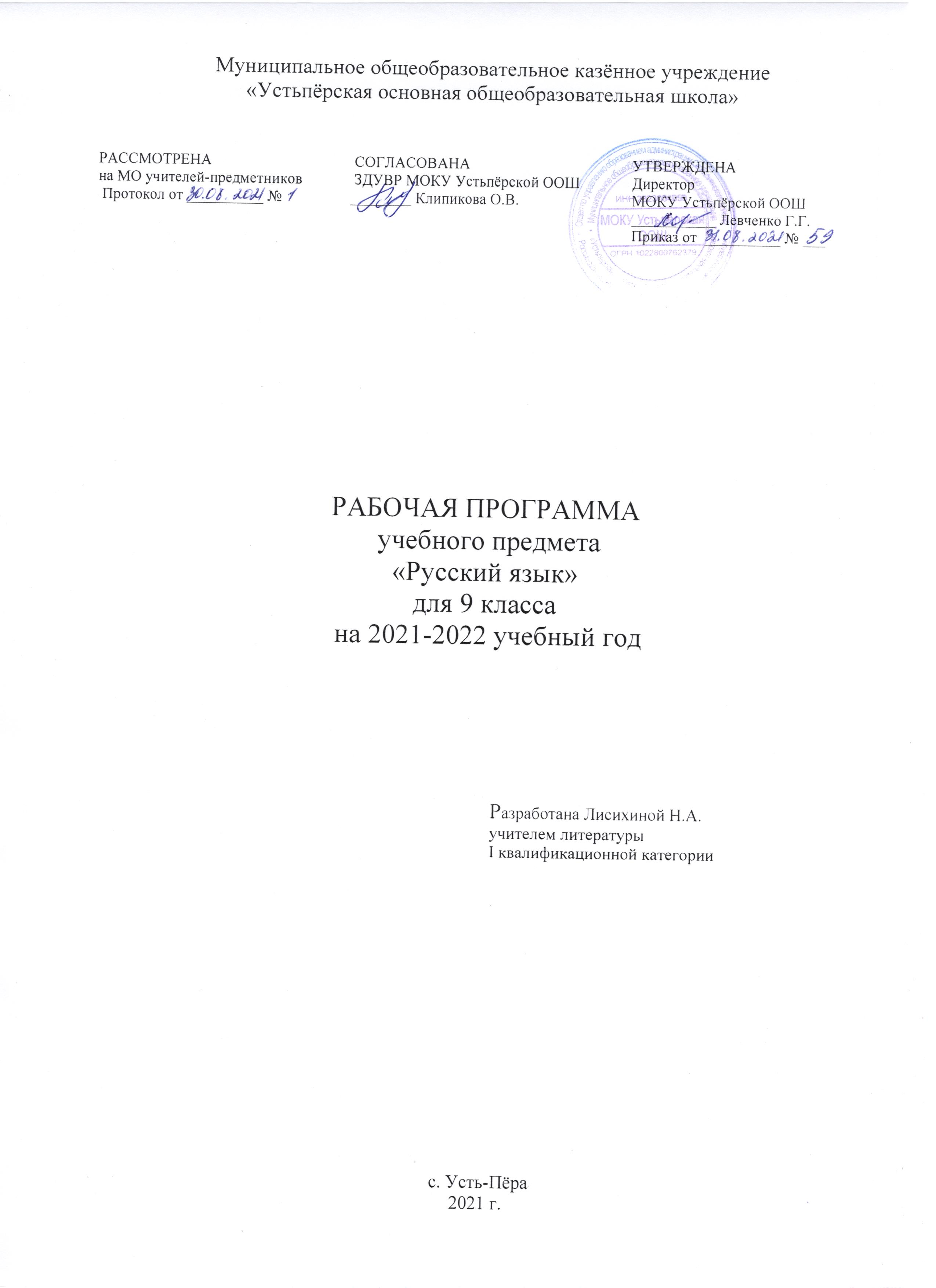 Рабочая программа разработана на основе авторской  программы основного общего образования по русскому языку  Т. А. Ладыженской, М. Т. Баранова, С.Г.Бархударова и др. «Русский язык. Рабочие программы 5-9  классы» - М.: «Просвещение», 2021Учебно-методический комплект обеспечен предметной линией учебников Т. А. Ладыженской, С.Г.Бархударова и др. В соответствии с учебным планом школы программа рассчитана на обязательное изучение русского языка в 9 классе в объеме 95 ч (2,8 часов в неделю). В связи с этим в данную программу внесены изменения: количество часов сокращено за счет изучения теоретического материала блоками с сохранением предусмотренных в программе часов на развитие речи, в том числе на написание сочинений и изложений. Изменения по разделам представлены в таблице.ПЛАНИРУЕМЫЕ РЕЗУЛЬТАТЫ ОБУЧЕНИЯ2.1. Личностные результаты обученияУважение к Отечеству, русскому языку и культуре; гордость за русский язык; осознание значимости русского языка как национально-культурной ценности и инструмента развития личности; осознание роли русского языка в процессе познания.Мотивация к обучению и познавательной деятельности; стремление к речевому совершенствованию; интерес к изучению языка; осознание своих достижений в изучении родного языка; готовность к саморазвитию; осознание значимости владения русским языком для самореализации личности и выстраивания успешной траектории; ответственности за свои речевые поступки.Освоение социальных норм, правил поведения, ролей и форм социальной жизни в группах и сообществах, включая взрослые и социальные сообщества.Развитие морального сознания и компетентности в решении моральных проблем на основе личностного выбора, формирование нравственных чувств и нравственного поведения, осознанного и ответственного отношения к собственным поступкам.Осознание эстетической ценности русского языка; осознание экологии русского языка как основы сохранения самобытности; стремление к речевому самосовершенствованию; осознание роли русского языка в процессе развития языковой личности, саморазвития, развития творческих способностей.Поминание значимости коммуникативно-речевых умений, культуры речи, культуры общения для конструктивного и достойного поведения человека в коллективе, обществе и социализации личности.Готовность и способность адекватно и корректно выражать и отстаивать свою позицию, критически оценивать собственные намерения, мысли и поступки (в том числе и речевые).Способность восполнять пробелы в знании о языке, речи, социальном опыте общения с разными партнерами в различных коммуникативных ситуациях.Пользоваться электронными ресурсами для получения текстовой, звуковой, видеоинформации, а также способность ориентироваться в этих текстах как в содержательном, так и в нравственно-моральном плане.2.2. Метапредметные результаты обученияМетапредметные результаты включают освоенные обучающимися межпредметные понятия и универсальные учебные действия (регулятивные, познавательные, коммуникативные).Освоение межпредметных понятийОсвоение межпредметных понятий (система, факт, закономерность, феномен, анализ, синтез) базируется на развитии читательской компетенции, приобретение навыков работы с информацией и в процессе проектно-исследовательской деятельности. При освоении содержания дисциплины «Русский язык» обучающиеся смогут:- овладевать видами чтения и аудирования;- развивать потребность в систематическом чтении;- адекватно поставленным целям понимать и извлекать информацию из текстовых источников разного типа, в том числе представленную в форме схем и таблиц;- развивать умения информационной переработки текстов; систематизировать, сопоставлять, анализировать и обобщать, преобразовывать текстовую информацию в форму таблицы, визуальную - в текстовую; преобразовывать воспринятую на слух информацию в письменную форму;- выделять главную и второстепенную информацию, представлять информацию в сжатой словесной форме;- самостоятельно искать информацию в словарях, в других источниках, в том числе в Интернете, извлекать ее и преобразовывать;- получить опыт проектно-исследовательской деятельности;- развивать способности к разработке нескольких вариантов решений, поиску и осуществлению наиболее приемлемого решения;- развивать умения в области говорения и письма в процессе осуществления проектно-исследовательской деятельности.Освоение универсальных учебных действийРегулятивные универсальные учебные действияВ процессе освоения содержания дисциплины «Русский язык» обучающийся сможет:- ставить цель деятельности на основе определенной проблемы и существующих возможностей;- определять в соответствии с учебной и познавательной задачей необходимые действия, составлять алгоритм их выполнения;- искать, выбирать и обосновывать наиболее эффективные способы и средства решения задач (учебно-научных, проектно-исследовательских, творческих и др.); составлять план решения задач;- определять совместно с педагогом и сверстниками критерии планируемых результатов и критерии оценки своей учебной деятельности;- осуществлять контроль за своей учебной деятельностью;- оценивать свою деятельность, аргументируя причины достижения или отсутствия планируемого результата;- находить достаточные средства для выполнения учебных действий в изменяющейся ситуации и (или) отсутствии планируемого результата;- фиксировать и анализировать динамику собственных образовательных результатов;- наблюдать и анализировать собственную учебную и познавательную деятельность и деятельность других обучающихся в процессе взаимопроверки;- принимать решение в учебной ситуации и нести за него ответственность.Познавательные  универсальные учебные действияВ процессе освоения содержания дисциплины «Русский язык» обучающийся сможет:- выделять главную информацию, свертывать ее до ключевых слов, выстраивать логическую цепочку, состоящую из ключевого слова и соподчиненных ему слов;- выделять общий признак двух или нескольких предметов или явлений и объяснять их сходство;- объединять предметы или явления в группы по определенным признакам, сравнивать, классифицировать и обобщать факты и явления;- выделять явление из общего ряда других явлений;- строить рассуждение от общих закономерностей к частным явлениям и от частных явлений к общим закономерностям;- строить рассуждение на основе сравнения предметов и явлений, выделяя при этом общие признаки;- излагать полученную информацию, интерпретируя ее в контексте решаемой задачи;- словесно передавать эмоциональные впечатления, оказанное текстом, картиной;- обозначать символом и знаком предмет и/или явление;- определять логические связи между предметами и/или явлениями, обозначать данные логические связи с помощью знаков в схеме;- создавать вербальные модели с выделением существенные характеристик объекта для определения способа решения задачи в соответствии с ситуацией;- преобразовывать модели с целью выявления общих законов, определяющих данную предметную область;- строить схему, алгоритм действия;- строить доказательство;- анализировать /рефлексировать опыт разработки и реализации учебного проекта, исследования (теоретического, эмпирического) на основе предположенной проблемной ситуации, поставленной цели и/или заданных критериев оценки продукта/результата;-находить в тексте требуемую информацию (в соответствии с целями своей деятельности);-ориентироваться в содержании текста, понимать целостный смысл текста, структурировать текст; - устанавливать взаимосвязь описанных в тексте событий, явлений, процессов;- определять главную мысль текста;- критически оценивать содержание и форму текста;- определять необходимые ключевые поисковые слова и запросы;- осуществлять взаимодействие с электронными поисковыми системами, словарями;- формировать множественную выборку из поисковых источников; - соотносить полученные результаты поиска со своей деятельностью.Коммуникативные  универсальные учебные действияВ процессе освоения содержания дисциплины «Русский язык» обучающийся сможет:- осознать язык как форму выражения национальной культуры, осознать взаимосвязь языка и истории народа, национально-культурную специфику русского языка;- овладеть нормами русского речевого этикета, культурой межнационального общения, умением учитывать эти сведения в процессе общения и корректировать свое речевое поведение в соответствии с нормами социального поведения, присущими определенному этносу;- строить позитивные отношения в процессе учебной и познавательной деятельности;- определять возможные роли в совместной деятельности;- играть определенную роль в совместной деятельности в соответствии с конкретной коммуникативной ситуацией;- уметь переключаться в процессе речевой деятельности с одного стиля речи на другой в зависимости от условий учебной ситуации (аргументированное высказывание, информационное сообщение, формулировка вопроса и пр.), соблюдая стилевые и речевые нормы русского языка;- вежливо и аргументированно отстаивать свою точку зрения;- развить умение работать индивидуально, в парах, в группе, вести диалог со сверстниками и с преподавателем; - организовывать учебное взаимодействие в мини-группе, группе, команде (определять общие цели, распределять роли, договариваться друг с другом и т.д.);- осознанно отбирать и использовать речевые средства для выражения мыслей и чувств в процессе коммуникации с другими людьми (в паре, в малой группе, в команде, в классе, в процессе общения с преподавателем);- свободно излагать мысли в письменной и устной форме с учетом речевой ситуации;- осознанно и использовать речевые средства в соответствии с задачей коммуникации для выражения чувств, мыслей, адекватно ситуации и стилю общения;- соблюдать нормы литерного языка и нормы речевого взаимодействия в процессе диалога и при публичном выступлении в форме монолога;- продуктивно взаимодействовать в процессе совместной деятельности, учитывать позиции других, эффективно разрешать конфликты;- создавать оригинальные письменные тексты и тексты по образцу с использованием необходимых речевых средств;- порождать импровизационные тексты в процессе учебной деятельности (участие в дискуссии, умение задать вопрос и ответить на него, высказать свою точку зрения и т.п.);- высказывать и обосновывать собственное мнение и запрашивать мнение партнёра в рамках диалога;- критически относится к собственному мнению, с достоинством признавать ошибочность своего мнения и корректировать его;- договариваться о правилах обсуждения и вопросах для него в соответствии с поставленной перед группой задачей;- выделять общую точку зрения в дискуссии;- давать оценку действиях партнера, принимая во внимание его точку зрения, и осуществлять объективную самооценку после завершения коммуникации;- определять задачу коммуникации и в соответствии с ней отбирать речевые средства;- представлять в устной и/или письменной форме развернутый план деятельности;- использовать наглядные материалы, подготовленные под руководством учителя;- создавать тексты с использованием необходимых речевых средств;- использовать информационные ресурсы, необходимые для решения учебных и практических задач с помощью средств ИКТ (подготовка доклада, информационного сообщения, сбор данных, необходимых для проведения исследования, подготовки проекта, презентации и др.); использовать информацию с учетом этнических и правовых норм.2.3. Предметные результаты обучения В результате изучения предмета «Русский язык» в 9 классе обучающийся научится:- работать с учебной книгой, словарями и другими информационными источниками, включая ресурсы Интернета; создавать картотеки на определённые темы;- использовать приемы эффективного аудирования и чтения;- информационно перерабатывать прочитанный и услышанный текст; - владеть различными способами сокращения информации (тезисы, конспект);- определять функциональные стили речи, устанавливать их характерные признаки и создавать тексты в официально-деловом, научном и публицистическом стилях;- адекватно понимать, интерпретировать и комментировать тексты различных функционально-смысловых типов речи и функциональных разновидностей языка;- участвовать в диалогическом и полилогическом общении с соблюдением норм современного русского литературного языка и речевого этикета;- анализировать текст с точки зрения его темы, цели, основной мысли, основной и дополнительной информации, принадлежности к функционально-смысловому типу речи и функциональной разновидности языка;- воспроизводить прочитанный текст подробно, а также в сжатом виде, используя приемы исключения, обобщения и упрощения; применять на практике приемы изучающего чтения; сохранять при свертывании высказывания логичность и связность; воспроизводить одну из подтем текста в письменной форме (выборочное изложение); осуществлять пересказ текста с изменением лица;- соблюдать в процессе создания самостоятельных текстов нормы русского литературного языка; дорабатывать написанное, исправлять допущенные ошибки;- выступать перед аудиторией сверстников с подготовленным сообщением, соблюдая нормы современного русского литературного языка и речевого этикета, адекватно использовать жесты и мимику в процессе речевого взаимодействия;- различать в тексте цепную и параллельную связь предложений;- создавать текст описательного характера на материале собственных наблюдений;- составлять текст об истории своего края для публичного выступления; - создавать повествовательный текст в жанре рассказа, используя изученные языковые средства; - создавать текст-рассуждение на основе литературного произведения, используя изученные языковые средства;- создавать повествовательный текст с элементами описания или рассуждения на любую или заданную тему;- создавать тексты разного стиля и жанра в устной и письменной форме в соответствии с целями, задачами, ситуацией общения в рамках определенной изучаемой темы;- создавать на основе жанровой картины сочинение-повествование, сочинение-описание, сочинение-рассуждение; собирать материал к сочинению по картине и составлять план к нему (простой, сложный, цитатный);- преобразовывать текстовую информацию в схему, таблицу и наоборот – создавать текст на основе его схематичного изложения;- соблюдать в процессе создания самостоятельных текстов нормы русского литературного языка; редактировать написанное, исправлять допущенные ошибки;- осознавать роль русского языка как языка межнационального общения, представлять национально-культурные особенности социального и речевого поведения носителей языка, включающих обычаи, этикет, социальные стереотипы, историю и культуру, умение пользоваться полученными знаниями в процессе подготовки доклада, информационного сообщения, исследования, проекта и т.п.;- использовать определенные стратегии при конструировании и интерпретации текста, знание особенностей, присущим различным функциональным стилям языка и речи;- различать значимые и незначимые единицы языка;- проводить фонетический и орфоэпический анализ слов;- опознавать лексические средства выразительности и основные виды тропов (метафора, эпитет, сравнение, гипербола, олицетворение);- опознавать самостоятельные части речи и их формы, а также служебные части речи и междометия;- проводить морфологический анализ слов;- применять знания и умения по морфемике и словообразованию при проведении морфемного и словообразовательного анализа слов;- выделять основные единицы синтаксиса (словосочетание, предложение, текст);- анализировать различные виды словосочетаний и предложений с точки зрения их структурно-смысловой организации и функциональных особенностей;- употреблять в речи словосочетания и предложения в соответствии с синтаксическими нормами;- определять виды связи слов в словосочетаниях; отличать словосочетание от слова и предложения; использовать синонимичные по значению словосочетания;- находить грамматическую основу предложения;- распознавать главные и второстепенные члены предложения;- опознавать и характеризовать подлежащее в предложении; определять способ выражения подлежащего; отличать подлежащее от омонимичных с ним форм;- находить и характеризовать сказуемое в предложении; распознавать простое глагольное и составное глагольное сказуемые; использовать разные типы сказуемых в речи (в тексте);- находить и характеризовать второстепенные члены в предложении;- отличать дополнение от омонимичных форм подлежащего;- отличать приложение от подлежащего и обращения; использовать в речи как синонимы согласованные и несогласованные определения;- разграничивать предложения простые и сложные, предложения осложненной структуры;- отличать односоставные предложения от двусоставных; понимать роль односоставных предложений в тексте;- находить и характеризовать определенно-личные предложения; находить главный член определенно-личных предложений и определять его форму; уместно использовать определенно-личные предложения в речи;- находить и характеризовать неопределенно-личные предложения и определять их роль в тексте, уместно использовать данные предложения в устной и письменной речи; находить главный член неопределенно-личных предложений и определять его форму;- находить и характеризовать безличные предложения в тексте, уместно использовать их в собственных высказываниях; находить главный член безличных предложений и определять его форму;- находить назывные предложения в тексте; использовать эти предложения в собственной речи; выделять главный член назывных предложений и определять его форму;- пользоваться одно- и двусоставными предложениями как синтаксическими синонимами, устанавливать стилистическое различие между этими предложениями в тексте;- находить и характеризовать неполные предложения в диалогах (в художественных произведениях) и в составе сложных предложений; разграничивать полные (односоставные и двусоставные) и неполные предложения;- понимать специфику предложений с рядами однородных членов, соединенных повторяющимися союзами (многосоюзие) и интонацией (бессоюзие); схематически изображать предложения с однородными членами; интонационно правильно произносить предложения с однородными членами;- характеризовать разные признаки обособления: смысловые, интонационные, грамматические, пунктуационные;- находить обособленные определения, приложения, обстоятельства;- находить уточняющие члены предложения; отличать уточняющие члены предложения от обособленных оборотов;- производить синонимическую замену обособленных и необособленных членов предложения, а также обособленных членов предложения сложноподчиненными предложениями; характеризовать стилистическое и семантическое различие в случаях замены;- находить обращение в предложении; правильно произносить предложения с обращениями;- находить вводные слова в предложении; понимать различия в смыслах, которые возникают при замене одного вводного слова другим; определять значение вводного слова; выразительно, интонационно правильно читать предложения с вводными словами; отличать их от омонимичных членов предложения (может быть, к счастью и т.п.);- разграничивать вставные конструкции и вводные слова;- находить прямую и косвенную речь в тексте; правильно строить предложения с прямой и косвенной речью; правильно трансформировать прямую речь в косвенную; правильно произносить предложения с прямой речью, интонационно выделяя слова автора; создавать предложения по заданным схемам; использовать в речи цитирование;- проводить синтаксический анализ словосочетания и предложения;- пунктуационно правильно оформлять изученные синтаксические конструкции; опираться на грамматико-интонационный анализ при объяснении расстановки знаков препинания в предложении;- соблюдать основные языковые нормы в устной и письменной речи; - опираться на фонетический, морфемный, словообразовательный и морфологический анализ в практике правописания;- использовать лингвистические словари.Выпускник получит возможность научиться:- анализировать речевые высказывания с точки зрения их соответствия ситуации общения и успешности в достижении прогнозируемого результата;- понимать основные причины коммуникативных неудач и уметь объяснять их;- оценивать собственную и чужую речь с точки зрения точного, уместного и выразительного словоупотребления;- осознанно использовать речевые средства в соответствии с задачей коммуникации для выражения своих чувств, мыслей и потребностей; планирования и регуляции своей деятельности;- участвовать в разных видах обсуждения, формулировать собственную позицию и аргументировать ее, привлекая сведения из жизненного и читательского опыта;- самостоятельно определять цели своего обучения, ставить и формулировать для себя новые задачи в учебе и познавательной деятельности, развивать мотивы и интересы своей познавательной деятельности;- самостоятельно планировать пути достижения целей, в том числе альтернативные, осознанно выбирать наиболее эффективные способы решения учебных и познавательных задач.СОДЕРЖАНИЕ ДИСЦИПЛИНЫМеждународное значение русского языкаПовторение изученного в 5-8 классахФонетика. Звуки речи. Система гласных звуков. Система согласных звуков. Изменение звуков в речевом потоке. Фонетическая транскрипция. Слог. Ударение, его разноместность, подвижность при формо- и словообразовании. Смыслоразличительная роль ударения. Фонетический анализ слова. Связь графики с фонетикой и орфографией.Основные формы произношения слов (нормы, определяющие произношение гласных звуков и произношение согласных звуков; ударение в отдельных грамматических формах) и интонирования предложений. Оценка собственной и чужой речи с точки зрения орфоэпических норм.Применение знаний по фонетике в практике правописания.Лексикология и фразеология. Слово как единица языка. Лексическое и грамматическое значение слова. Однозначные и многозначные слова; прямое и переносное значение слова. Лексическая сочетаемость. Синонимы. Антонимы. Омонимы. Паронимы. Активный и пассивный словарный запас. Архаизмы, историзмы, неологизмы. Сферы употребления русской лексики. Стилистическая окраска слова. Стилистические пласты лексики (книжный, нейтральный, сниженный). Исконно русские и заимствованные слова. Фразеологизмы и их признаки. Фразеологизмы как средства выразительности речи. Основные лексические нормы современного русского литературного языка (нормы употребления слова в соответствии с его точным лексическим значением, различение в речи омонимов, антонимов, синонимов, многозначных слов; нормы лексической сочетаемости и др.). лексический анализ слова.Сжатое изложение.Морфемика. Словообразование. Состав слова. Морфема как минимальная значимая единица языка. Основа слова и окончание. Виды морфем: корень, приставка, суффикс, окончание. Нулевая морфема. Словообразующие и формообразующие морфемы. Чередование звуков в морфемах. Морфемный анализ слова.Способы образования слов (морфологические и неморфологические). Производящая и производная основы. Словообразовательный анализ слова. Словообразовательная цепочка.Применение знаний по морфемике и словообразованию в практике правописания.Морфология. Части речи как лексико-грамматические разряды слов. Классификация частей речи. Самостоятельные (знаменательные) части речи. Общекатегориальное значение, морфологические и синтаксические свойства каждой самостоятельной (знаменательной) части речи. Служебные части речи. Междометия и звукоподражательные слова.Морфологический анализ слова. Омонимия слов разных частей речи.Основные морфологические нормы русского литературного языка (нормы образования форм имен существительных, имен прилагательных, имен числительных, местоимений, глаголов, причастий и деепричастий и др.).Применение знаний по морфологии в практике правописания.Сжатое изложение.Сочинение по картине В.Васнецова «Баян».Синтаксис словосочетания и простого предложения. Словосочетание как синтаксическая единица. Грамматическое значение словосочетаний (определительное, обстоятельственное, дополнительное). Строение словосочетаний. Глагольные, наречные, именные словосочетания. Виды связи в словосочетании (согласование, управление, примыкание).Строение и грамматическое значение предложений. Типы предложений по цели высказывания и эмоциональной окраске. Интонация предложения. Грамматическая основа предложения. Простое и сложное предложение. Двусоставное и односоставное предложение. Распространенное и нераспространенное предложение. Главные члены предложения. Подлежащее. Способы выражения подлежащего. Сказуемое. Простое глагольное сказуемое. Составные сказуемые. Глагольные и именные составные сказуемые. Способы выражения составного глагольного сказуемого. Способы выражения составного именного сказуемого. Тире между подлежащим и сказуемым. Второстепенные члены предложения. Односоставные предложения. Неполные предложения. Предложения с однородными членами. Предложения с обособленными членами. Предложения с обращениями, вводными словами и междометиями. Способы передачи чужой речи. Прямая и косвенная речь.Пунктуационное оформление синтаксических конструкций.Текст. Понятие текста, основные признаки текста (членимость, смысловая цельность, связность, завершенность). Внутритекстовые средства связи. Цепная и параллельная связь. Строение текста. Текст как продукт речевой деятельности. Формально-смысловое единство и коммуникативная направленность текста: тема, проблема, идея; главная, второстепенная информация. Функционально-смысловые типы текста (повествование, описание, рассуждение). Тексты смешанного типа. Специфика художественного текста. Анализ текста. Стили речи (официально-деловой, научный, публицистический). Книжные стили. Разговорная речь, язык художественной литературы.Изложение.Проект «Международное значение русского языка» или «Роль русского языка в многонациональной России».Синтаксис и пунктуацияСложное предложениеОсновные виды сложных предложений.Способы сжатого изложения текста.Тезисы.Конспект.Союзные сложные предложенияСложносочиненные предложенияОсновные группы сложносочиненных предложений по значению и союзам. Знаки препинания в сложносочиненном предложении.Изложение от 3-го лица.Рецензия на литературное произведение, кинофильм, спектакль.Сложноподчиненные предложенияСтроение сложноподчиненного предложения. Знаки препинания в сложноподчиненном предложении.Основные группы сложноподчиненных предложений по их значению. Сложноподчиненные предложения с придаточными определительными.Изложение с элементами сочинения.Сложноподчиненные предложения с придаточными изъяснительными. Сложноподчиненные предложения с придаточными обстоятельственными. Придаточные предложения образа действия и степени. Придаточные предложения места. Придаточные предложения времени.Сжатое изложение. Сочинение-рассуждение о природе родного края.Придаточные предложения условные. Придаточные предложения причины. Придаточные предложения цели. Придаточные предложения сравнительные. Придаточные предложения уступительные. Придаточные предложения следствия. Сложноподчиненные предложения с придаточными присоединительными. Основные виды сложноподчиненных предложений с двумя или несколькими придаточными и пунктуация в них.Повторение орфографии.Деловые бумаги (заявление, автобиография)Бессоюзные сложные предложенияБессоюзные сложные предложения и знаки препинания в них.Проект «Синтаксическая синонимия бессоюзных сложных, сложносочиненных и сложноподчиненных предложений»Изложение с элементами сочиненияРефератСложные предложения с различными видами связиСложные предложения с различными видами союзной и бессоюзной связи и пунктуация в них.Сочинение-рассуждениеСжатое изложениеАвторские знаки препинания.Общие сведения о языкеРоль языка в жизни общества. Язык как исторически развивающееся явление. Русский литературный язык и его стили.Сжатое изложениеПовторениеФонетика. Графика. Лексика. Фразеология. Морфемика. Словообразование. Морфология. Орфография.Изложение с элементами сочиненияСинтаксис. Пунктуация.Сочинение. Рецензия на сочинение.ТЕМАТИЧЕСКОЕ ПЛАНИРОВАНИЕНазвание разделаПрограмма М. Т. Баранова и др.Данная программаМеждународное значение русского языка11Повторение изученного в 5-8 классах7+47+4Синтаксис и пунктуация. Сложное предложение2+22+2Союзные сложные предложения. Сложносочинённые предложения 7+37+3Союзные сложные предложения. Сложноподчинённые предложения 31+331+3Союзные сложные предложения. Сложноподчинённые предложения с несколькими придаточными7+17+1Бессоюзные сложные предложения 10+210+2Сложные предложения с различными видами связи 5+25+2Общие сведения о языке7+14+1Повторение7+2  /  1051+2  /  95КлассНазвание разделаКол-во часов9Международное значение русского языка19Повторение изученного в 5-8 классах7+49Синтаксис и пунктуация. Сложное предложение2+29Союзные сложные предложения. Сложносочинённые предложения 7+39Союзные сложные предложения. Сложноподчинённые предложения 31+39Союзные сложные предложения. Сложноподчинённые предложения с несколькими придаточными7+19Бессоюзные сложные предложения 10+29Сложные предложения с различными видами связи 5+29Общие сведения о языке3+19Повторение1+2  /  95КАЛЕНДАРНО-ТЕМАТИЧЕСКОЕ ПЛАНИРОВАНИЕ КАЛЕНДАРНО-ТЕМАТИЧЕСКОЕ ПЛАНИРОВАНИЕ КАЛЕНДАРНО-ТЕМАТИЧЕСКОЕ ПЛАНИРОВАНИЕ КАЛЕНДАРНО-ТЕМАТИЧЕСКОЕ ПЛАНИРОВАНИЕ КАЛЕНДАРНО-ТЕМАТИЧЕСКОЕ ПЛАНИРОВАНИЕ КАЛЕНДАРНО-ТЕМАТИЧЕСКОЕ ПЛАНИРОВАНИЕ № п/пТема урокаКол-во часовРесурсы урокаДатаДата№ п/пТема урокаКол-во часовРесурсы урокапланфакт1/1Международное значение русского языка 1Учебник§ 1Повторение изученного в 5-8 классах (7 + 4 ч)Повторение изученного в 5-8 классах (7 + 4 ч)Повторение изученного в 5-8 классах (7 + 4 ч)Повторение изученного в 5-8 классах (7 + 4 ч)Повторение изученного в 5-8 классах (7 + 4 ч)Повторение изученного в 5-8 классах (7 + 4 ч)1/2Входная контрольная работа №112/3Фонетика. Лексикология и фразеология1Учебник §2, 33/4Р/р Сжатое изложение1Учебник упр.254/5Морфемика. Словообразование1Учебник §45/6Морфология 1Учебник §56/7Р/р Сжатое изложение1Учебник упр. 407/8Р/р Сочинение по картине В.Васнецова «Баян»1Учебник упр. 478/9Синтаксис словосочетания и простого предложения. Текст 2Учебник §69/10Синтаксис словосочетания и простого предложения. Текст 2Учебник §610/11Р/р Изложение1Учебник упр. 6311/12Представление и защита проекта «Международное значение русского языка» или «Роль русского языка в многонациональной России»1Учебник упр. 5СИНТАКСИС И ПУНКТУАЦИЯСИНТАКСИС И ПУНКТУАЦИЯСИНТАКСИС И ПУНКТУАЦИЯСИНТАКСИС И ПУНКТУАЦИЯСИНТАКСИС И ПУНКТУАЦИЯСИНТАКСИС И ПУНКТУАЦИЯСложное предложение (2 ч + 2 ч)Сложное предложение (2 ч + 2 ч)Сложное предложение (2 ч + 2 ч)Сложное предложение (2 ч + 2 ч)Сложное предложение (2 ч + 2 ч)Сложное предложение (2 ч + 2 ч)1/13Основные виды сложных предложений2Учебник §72/14Основные виды сложных предложений2Учебник §73/15Способы сжатого изложения текста. Тезисы. Конспект2Учебник §74/16Способы сжатого изложения текста. Тезисы. Конспект2Учебник §7Союзные сложные предложения Сложносочиненные предложения (7+3 ч)Союзные сложные предложения Сложносочиненные предложения (7+3 ч)Союзные сложные предложения Сложносочиненные предложения (7+3 ч)Союзные сложные предложения Сложносочиненные предложения (7+3 ч)Союзные сложные предложения Сложносочиненные предложения (7+3 ч)Союзные сложные предложения Сложносочиненные предложения (7+3 ч)1/17Основные группы сложносочиненных предложений по значению и союзам3Учебник §82/18Основные группы сложносочиненных предложений по значению и союзам3Учебник §83/19Основные группы сложносочиненных предложений по значению и союзам3Учебник §84/20Знаки препинания в сложносочиненном предложении3Учебник §85/21Знаки препинания в сложносочиненном предложении3Учебник §86/22Знаки препинания в сложносочиненном предложении3Учебник §87/23Р/р Изложение от 3-го лица1Учебник упр.918/24Р/р Рецензия на литературное произведение, кинофильм, спектакль29/25Р/р Рецензия на литературное произведение, кинофильм, спектакль210/26Контрольная работа №2 по теме «Сложные предложения»1Сложноподчинённые предложения (31 ч + 3 ч)Сложноподчинённые предложения (31 ч + 3 ч)Сложноподчинённые предложения (31 ч + 3 ч)Сложноподчинённые предложения (31 ч + 3 ч)Сложноподчинённые предложения (31 ч + 3 ч)Сложноподчинённые предложения (31 ч + 3 ч)1/27Строение сложноподчинённого предложения1Учебник §92/28Знаки препинания в сложноподчиненном предложении1Учебник §93/29Сложноподчинённые предложения с придаточными определительными3Учебник §104/30Сложноподчинённые предложения с придаточными определительными3Учебник §105/31Сложноподчинённые предложения с придаточными определительными3Учебник §106/32Р/р Изложение с элементами сочинения1Учебник упр.1267/33Сложноподчинённые предложения с придаточными изъяснительными3Учебник §118/34Сложноподчинённые предложения с придаточными изъяснительными3Учебник §119/35Сложноподчинённые предложения с придаточными изъяснительными3Учебник §1110/36Контрольная работа №3 по теме «Сложные предложения»111/37Придаточные предложения образа действия и степени2Учебник §1212/38Придаточные предложения образа действия и степени2Учебник §1213/39Придаточные предложения места2Учебник §1214/40Придаточные предложения места2Учебник §1215/41Придаточные предложения времени2Учебник §1216/42Придаточные предложения времени2Учебник §1217/43Р/р Сжатое изложение 1Учебник упр.18018/44Р/р Сочинение-рассуждение о природе родного края1Учебник упр.18119/45Придаточные предложения условные2Учебник §1220/46Придаточные предложения условные2Учебник §1221/47Придаточные предложения причины2Учебник §1222/48Придаточные предложения причины2Учебник §1223/49Придаточные предложения цели2Учебник §1224/50Придаточные предложения цели2Учебник §1225/51Придаточные предложения сравнительные2Учебник §1226/52Придаточные предложения сравнительные2Учебник §1227/53Придаточные предложения уступительные2Учебник §1228/54Придаточные предложения уступительные2Учебник §1229/55Придаточные предложения следствия2Учебник §1230/56Придаточные предложения следствия2Учебник §1231/57Сложноподчиненные предложения с придаточными присоединительными2Учебник §1332/58Сложноподчиненные предложения с придаточными присоединительными2Учебник §1333/59Повторение и обобщение сведений о сложноподчиненных предложениях с различными видами придаточных234/60Повторение и обобщение сведений о сложноподчиненных предложениях с различными видами придаточных2Сложноподчиненные предложения с несколькими придаточными (7+1 ч)Сложноподчиненные предложения с несколькими придаточными (7+1 ч)Сложноподчиненные предложения с несколькими придаточными (7+1 ч)Сложноподчиненные предложения с несколькими придаточными (7+1 ч)Сложноподчиненные предложения с несколькими придаточными (7+1 ч)Сложноподчиненные предложения с несколькими придаточными (7+1 ч)1/61Основные виды сложноподчиненных предложений с двумя или несколькими придаточными 3Учебник §142/62Основные виды сложноподчиненных предложений с двумя или несколькими придаточными 3Учебник §143/63Основные виды сложноподчиненных предложений с двумя или несколькими придаточными 3Учебник §144/64Пунктуация в предложениях с несколькими придаточными.1Учебник §145/65Повторение орфографии26/66Повторение орфографии27/67Контрольная работа №4 по теме «Сложные предложения»18/68Р/р Деловые бумаги (заявление, автобиография)1Учебник §14Бессоюзные сложные предложения (10 ч + 2 ч)Бессоюзные сложные предложения (10 ч + 2 ч)Бессоюзные сложные предложения (10 ч + 2 ч)Бессоюзные сложные предложения (10 ч + 2 ч)Бессоюзные сложные предложения (10 ч + 2 ч)Бессоюзные сложные предложения (10 ч + 2 ч)1/69Бессоюзное сложноепредложение и его особенности1Учебник §152/70Запятая и точка с запятой в бессоюзных сложных предложениях2Учебник §153/71Запятая и точка с запятой в бессоюзных сложных предложениях2Учебник §154/72Двоеточие в бессоюзном сложном предложении3Учебник §165/73Двоеточие в бессоюзном сложном предложении3Учебник §166/74Тире в бессоюзном сложном предложении3Учебник §177/75Тире в бессоюзном сложном предложении3Учебник §178/76Тире в бессоюзном сложном предложении3Учебник §179/77 Проект «Синтаксическая синонимия бессоюзных сложных, сложносочиненных и сложноподчиненных предложений»1Учебник упр.27710/78Р/р Изложение с элементами сочинения1Учебник упр.28211/79Контрольная работа №5 по теме «Бессоюзные сложные предложения»112/80Р/р Реферат1Сложные предложения с различными видами связи (5 ч + 2 ч)Сложные предложения с различными видами связи (5 ч + 2 ч)Сложные предложения с различными видами связи (5 ч + 2 ч)Сложные предложения с различными видами связи (5 ч + 2 ч)Сложные предложения с различными видами связи (5 ч + 2 ч)Сложные предложения с различными видами связи (5 ч + 2 ч)1/81Сложные предложения с различными видами союзной и бессоюзной связи 2Учебник §182/82Сложные предложения с различными видами союзной и бессоюзной связи 2Учебник §183/83Пунктуация в предложениях с различными видами связи2Учебник §184/84Пунктуация в предложениях с различными видами связи2Учебник §185/85Р/р Сочинение-рассуждение1Учебник упр.2966/86Р/р Сжатое изложение1Учебник упр.3017/87Авторские знаки препинания1Учебник §19Общие сведения о языке (4 + 1 ч)Общие сведения о языке (4 + 1 ч)Общие сведения о языке (4 + 1 ч)Общие сведения о языке (4 + 1 ч)Общие сведения о языке (4 + 1 ч)Общие сведения о языке (4 + 1 ч)1/88Роль языка в жизни общества.1Учебник §202/89Язык как исторически развивающееся явление1Учебник §203/90Русский литературный язык и его стили1Учебник §214/91Р/р Сжатое изложение1Учебник упр.3305/92Промежуточная аттестация1Повторение (1 ч + 2 ч)Повторение (1 ч + 2 ч)Повторение (1 ч + 2 ч)Повторение (1 ч + 2 ч)Повторение (1 ч + 2 ч)Повторение (1 ч + 2 ч)1/93Повторение разделов науки о языке12/94Р/р Сжатое изложение1Учебник упр.3963/95Р/р Сочинение. Рецензия на сочинение1Учебник упр.456, 457